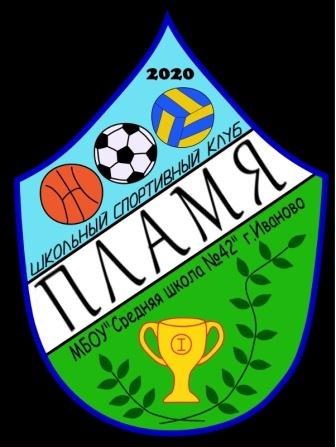 Расписание занятий спортивных кружков и секцийна 2020-2021 учебный год1-4 классыРасписание занятий спортивных кружков и секций (5-11 классы)№Наименование объединенияВремя проведения занятийКласс,количество обучающихсяФИО руководителя1.Клуб спортивного и бального танца «Маргарита»Среда:17.00-18.3018.30 – 20.004 классы(10 человек)4 классы(10 человек)Алёна Владимировна Наумова 2.Клуб спортивного и бального танца «Маргарита»Суббота:9.00 – 10.3013.00 – 14.454 классы(19 человек)Алёна Владимировна Наумова3.Шахматный кружок «Сосневские стратеги»Пятница:13.15 – 14.151-4 классы(15 человек)Валентина Сергеевна Касаткина4.Танцевальный коллектив «Крылья», группа спортивного танца «Пёрышки»Понедельник, среда, пятница:12.00-13.00Понедельник, среда, пятница:13.00-14.00Понедельник, среда, пятница:14.00-15.001 группа(12 человек)2 группа(12 человек)3 группа(12 человек)Наталья Александровна Лизунова5.Танцевальное объединение  спортивных и уличных танцев «Шаг вперёд»Вторник, четверг:11.15 – 14.151-2 классы(40 человек)Кристина Валерьевна Худкова6.Спортивная секция  «Дзюдо»Вторник, четверг, пятница13.00-14.002-4 классы (12 человек)Алексей Андреевич Перлов№Наименование объединенияВремя проведения занятийКоличество обучающихсяФИО руководителя1.Шахматный кружок «Сосневские стратеги»Пятница:15.15 – 16.005-9 классы(15 человек)Валентина Сергеевна Касаткина 2.Спортивная секция «ОФП»Понедельник, среда, пятница: 15.00-16.305-9 классы(15 человек)Валентина Николаевна Косульникова3.Клуб спортивного и бального танца «Маргарита»Суббота:11.00 - 12.456-8 классы(10 человек)Алёна Владимировна Наумова4.Спортивная секция  «Дзюдо»Вторник, четверг, пятница14.15-15.305-9 классы (12 человек)Алексей Андреевич Перлов